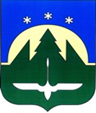 Городской округ Ханты-МансийскХанты-Мансийского автономного округа – ЮгрыДУМА ГОРОДА ХАНТЫ-МАНСИЙСКАРЕШЕНИЕ№ 533-VI РД		                                                         Принято								16 сентября 2021 годаО деятельности Думы города
Ханты-Мансийска шестого созыва
за первое полугодие 2021 годаЗаслушав информацию заместителя Председателя Думы города                     Ханты-Мансийска Лавренова А.В. о деятельности Думы города                             Ханты-Мансийска шестого созыва за первое полугодие 2021 года, руководствуясь частью 1 статьи 69 Устава города Ханты-Мансийска,Дума города Ханты-Мансийска РЕШИЛА:Принять к сведению информацию о деятельности Думы города                     Ханты-Мансийска шестого созыва за первое полугодие 2021 года (прилагается).Председатель Думыгорода Ханты-Мансийска				 	                   К.Л. Пенчуков             Подписано16 сентября 2021 годаПриложение к Решению Думы города Ханты-Мансийскаот 16 сентября 2021 года № 533-VI РДОтчето деятельности Думы города Ханты-Мансийсказа первое полугодие 2021 годаДеятельность Думы города Ханты-Мансийска (далее - Дума города)                   в отчетном периоде осуществлялась в соответствии с действующим законодательством Российской Федерации, Ханты-Мансийского автономного округа – Югры, Уставом города Ханты-Мансийска на основании плана работы, утвержденного Решением Думы города от 25 декабря 2020 года № 478-VI РД.Согласно части 3 статьи 36 Устава города Ханты-Мансийска основной формой работы Думы города является заседание Думы города. Заседания Думы города проводились в порядке, установленном Регламентом Думы города Ханты-Мансийска, утвержденным Решением Думы города Ханты-Мансийска от 27 декабря 2016 года № 59-VI РД (далее – Регламент Думы города).В первом полугодии 2021 года было проведено 2 заседания Думы города,      7 опросов для принятия решений Думы города в заочной форме (в целях обеспечения деятельности Думы города Ханты-Мансийска на период действия режима повышенной готовности в Ханты-Мансийском автономном округе – Югре), на которых рассмотрено 36 вопросов, принято 34 решения. 1. Нормотворческая деятельность Думы городаВ рамках исполнения полномочий представительного органа местного самоуправления по принятию решений по вопросам, отнесенным к его компетенции федеральными законами, законами Ханты-Мансийского автономного округа - Югры, Уставом города Ханты-Мансийска, Думой города                в первом полугодии 2021 года: утверждены:- Положение о Доске почета города Ханты-Мансийска;- план работы Думы города Ханты-Мансийска шестого созыва на второе полугодие 2021 года.внесены изменения в следующие решения Думы города:- в Устав города Ханты-Мансийска;          - в Решение Думы города Ханты-Мансийска от 27 марта 2020 года  № 408-VI РД «О Положении о присвоении почетного звания «Почетный житель города Ханты-Мансийска», Положении о Книге Почета города Ханты-Мансийска»;- в Решение Думы города Ханты-Мансийска от 27.11.2020 № 463-VI РД «Об определении единого избирательного округа и утверждении схемы одномандатных избирательных округов для проведения выборов депутатов Думы города Ханты-Мансийска»;- в составы комиссии по местному самоуправлению Думы города                Ханты-Мансийска шестого созыва и постоянного комитета Думы города Ханты-Мансийска шестого созыва по бюджету;- в Решение Думы города Ханты-Мансийска от 25 декабря
2020 года № 467-VI РД «О бюджете города Ханты-Мансийска на 2021 год и на плановый период 2022 и 2023 годов»;- в Решение Думы города Ханты-Мансийска от 27 мая 2011 года № 35               «О предоставлении дополнительных мер социальной поддержки и социальной помощи отдельным категориям населения города Ханты-Мансийска»;- в Решение Думы города Ханты-Мансийска от 25 ноября
2011 года № 131 «О Положении о порядке управления и распоряжения жилищным фондом, находящимся в собственности города Ханты-Мансийска»;- в Решение Думы города Ханты-Мансийска от 21.07.2011 № 71                         «О Департаменте городского хозяйства Администрации города
Ханты-Мансийска».В рамках реализации правотворческой инициативы Председателя Думы города, Счетной палаты города аппаратом Думы города было разработано                18 проектов решений Думы города. На внесенные в Думу города проекты решений было подготовлено 17 заключений по результатам правовой экспертизы, в том числе по 5 проектам решений была проведена антикоррупционная экспертиза.Показателем качественного исполнения Думой города полномочий в сфере нормотворчества является отсутствие в первом полугодии 2021 года протестов                                  Ханты-Мансийского межрайонного прокурора на противоречащие закону решения, принятые Думой города. Не поступало и требований прокурора                        о приведении решений Думы города в соответствие с действующим законодательством. 2. Реализация контрольных полномочий Думы городаВ рамках исполнения полномочий Думы города по контролю                                   за соответствием деятельности органов и должностных лиц местного самоуправления города Ханты-Мансийска Уставу города Ханты-Мансийска                     и принятым в соответствии с ним правовым актам Думы города, определенных статьей 31 Устава города Ханты-Мансийска, Думой города в первом полугодии 2021 года: утверждены:- отчет Главы города Ханты-Мансийска о результатах его деятельности, деятельности Администрации города Ханты-Мансийска за 2020 год, в том числе о решении вопросов, поставленных Думой города Ханты-Мансийска  (его деятельность в 2020 году признана удовлетворительной);- отчет об исполнении бюджета города Ханты-Мансийска за 2020 год;- отчет об исполнении прогнозного плана (программы) приватизации муниципального имущества на 2020 год за 2020 год;- отчет о деятельности Счетной палаты города Ханты-Мансийска за 2020 год;- отчет о деятельности Думы города Ханты-Мансийска за 2020 год.2) заслушана информация:- о ходе реализации программы «Комплексное развитие систем коммунальной инфраструктуры города Ханты-Мансийска на 2017-2032 годы» за 2020 год;- о ходе реализации программы комплексного развития транспортной инфраструктуры города Ханты-Мансийска на 2018-2033 годы за 2020 год;- о ходе реализации программы «Комплексное развитие социальной инфраструктуры городского округа город Ханты-Мансийск на 2018-2033 годы» за 2020 год;- отчёт об исполнении бюджета города Ханты-Мансийска за первый квартал 2021 года;- о ходе выполнения Решения Думы города Ханты-Мансийска от  02  июня  2014  года  № 517-V РД  «О Правилах благоустройства территории города Ханты-Мансийска»;- о ходе выполнения Решения Думы города Ханты-Мансийска                         от 4 сентября 2012 года № 261-V РД «О муниципальном дорожном фонде города Ханты-Мансийска» за 2020 год;- о ходе реализации Администрацией города полномочий в области использования земли, других природных ресурсов и охраны окружающей среды в части муниципального земельного контроля за 2020 год;- о ходе реализации Администрацией города полномочий в области развития экономики, инвестиций, предпринимательской деятельности, малого бизнеса и защиты прав потребителей в части создания условий для расширения рынка сельскохозяйственной продукции, сырья и продовольствия за 2020 год;	- о ходе реализации Администрацией города полномочий в области архивного дела в части формирования и содержания муниципального архива               за 2020 год;	- о ходе реализации Администрацией города полномочий в части установления надбавок к тарифам на товары и услуги организаций жилищно-коммунального комплекса города Ханты-Мансийска за 2020  год. Тарифы                  на подключение к системам коммунальной инфраструктуры.3) В рамках рассмотрения годового отчета об исполнении бюджета города Ханты-Мансийска за 2020 год рассмотрены и приняты к сведению информации             о выполнении муниципальных программ за 2020 год:«Управление муниципальными финансами города Ханты-Мансийска»;«Развитие транспортной системы города Ханты-Мансийска»;«Развитие образования в городе Ханты-Мансийске»;«Развитие культуры в городе Ханты-Мансийске»;«Обеспечение доступным и комфортным жильем жителей города                   Ханты-Мансийска»;         «Развитие отдельных секторов экономики города Ханты-Мансийска»;«Осуществление городом Ханты-Мансийском функций административного центра Ханты-Мансийского автономного округа – Югры»;          «Развитие физической культуры и спорта в городе  Ханты-Мансийске»;          «Проектирование и строительство инженерных сетей на территории города Ханты-Мансийска».Кроме того, согласно Инструкции по организации и проведению отчетов должностных лиц территориальных органов Министерства внутренних дел России, утвержденной Приказом МВД России от 30 августа 2011 года № 975, был заслушан отчет руководителя МО МВД России «Ханты-Мансийский»                               о результатах деятельности вверенного ему подразделения за 2020 год.В рамках соглашения о взаимодействии, заключенного                                              с  Ханты-Мансийской межрайонной прокуратурой, была заслушана информация Ханты-Мансийского межрайонного прокурора о состоянии законности на территории города в жилищной сфере и сфере жилищно-коммунального хозяйства.Также была представлена информация руководителя Межрайонной ИФНС России № 1 по Ханты-Мансийскому автономному округу – Югре                                      о деятельности за 2020 год, первый квартал 2021 года.3. Рассмотрение иных вопросов Думой города	1) Решением Думы города Ханты-Мансийска от 30 апреля 2020 года                                № 502-VI РД по представлению Главы города Ханты-Мансийска присвоено звание «Почетный житель города Ханты-Мансийска» за заслуги в воспитании          и обучении подрастающего поколения, личный вклад в развитие системы образования на территории города Ханты-Мансийска Дерновой Марии Владимировне, учителю русского языка и литературы муниципального бюджетного общеобразовательного учреждения «Средняя общеобразовательная школа № 1 имени Созонова Юрия Георгиевича».2) Наградами Думы города отмечены:- Почетной грамотой – 24 человека;- Благодарственным письмом – 109 человек.3) Принята к сведению информация об итогах реализации национальных проектов на территории города Ханты-Мансийска в 2020 году.4) Принят к сведению доклад (информация) о деятельности Общественной палаты города Ханты-Мансийска за 2020 год.5)Досрочно прекратил полномочия депутат Думы города                             Ханты-Мансийска шестого созыва по единому избирательному округу Охлопков Алексей Анатольевич в связи с отставкой по собственному желанию                          с 19 апреля 2021 года.6) Поддержаны обращения Совета депутатов города Новосибирска
к Председателю Правительства Российской Федерации Мишустину М.В., Председателю Государственной Думы Федерального Собрания Российской Федерации Володину В.В.7) Назначены выборы депутатов Думы города Ханты-Мансийска седьмого созыва на 19 сентября 2021 года.8	) Установлены депутатские каникулы в 2021 году.4. Осуществление депутатской деятельности депутатами Думы города в формах, установленных Уставом города Ханты-МансийскаВ порядке, установленном Регламентом Думы города, положениями                         о постоянных комитетах Думы города и комиссии по местному самоуправлению Думы города, а также в соответствии с планами деятельности работали комитеты и комиссии, на заседаниях которых рассмотрено вопросов:- комитет по бюджету (председатель Охлопков А.А., Суворов П.Н.) – 16, проведено заседаний – 7;- комитет по городскому хозяйству (председатель Горбачев Ю.И.) – 17, проведено заседаний – 5;- комитет по социальной политике (председатель Мари Я.И.) – 15, проведено заседаний – 7;- комиссия по местному самоуправлению (председатель Корнеева Л.П.) – 7, проведено заседаний – 2.На  7  заседаниях совместной комиссии был рассмотрен  61  вопрос,                              в том числе:- о результатах деятельности контрольно-ревизионного управления Департамента управления финансами Администрации города за 2020 год;- о плане сноса, капитального ремонта жилых домов и квартир на 2021 год;-  об организации оздоровления, отдыха и труда детей, подростков                             и молодежи города летом 2021 года;- о результатах проведения инвентаризации жилых помещений, находящихся в муниципальной собственности;- о мерах по выполнению представления Счетной палаты по результатам контрольного мероприятия: Проверка эффективности использования  средств субсидий в 2019 году, выделенных муниципальному бюджетному образовательному учреждению «Средняя общеобразовательная  школа № 4,               на выполнение муниципального задания и иные цели»;	- о ходе реализации инвестиционных проектов, реализуемых в городе Ханты-Мансийске;	- о деятельности постоянных комитетов и комиссии Думы города                       за первое полугодие 2021 года.В соответствии с Решением Думы города Ханты-Мансийска                                  «О представлении Думе города Ханты-Мансийска руководителей муниципальных предприятий и учреждений города Ханты-Мансийска» депутатами Думы города на заседаниях совместной комиссии заслушана информация Администрации города о представлении депутатам руководителей: директора  муниципального бюджетного учреждения «Спортивная школа олимпийского резерва» Гирьятович Евгении Геннадьевны;директора муниципального бюджетного учреждения «Городской информационный центр» Максимовой Елены Александровны;директора муниципального бюджетного учреждения  «Городская централизованная библиотечная система» Чумановой  Светланы  Валерьевны.В соответствии с Положением об аппарате Думы города за отчетный период аппаратом Думы было осуществлено документационное и материально-техническое обеспечение 37 заседаний комитетов, комиссий, депутатских слушаний, Думы города, 7 опросов для принятия решений Думы города                      в заочной форме.Особое внимание уделяется работе с обращениями граждан. Еженедельно   в  помещении Думы города, по месту работы, в избирательных округах                            и городской общественной приемной осуществлялся личный прием граждан. График приема регулярно размещался на Официальном информационном портале органов местного самоуправления города, публиковался  в газете «Самарово – Ханты-Мансийск».В первом полугодии 2021 года в адрес депутатов поступило                               41 обращение, из них 18 устных, 23 письменных, в том числе коллективных – 7, 18 человек принято на личных приемах. Положительные решения приняты по 7 обращениям, на 31 даны разъяснения и консультации, 1 – направлено по компетенции, 2 обращения находятся в работе.Классификация обращений, поступивших в Думу города, по тематике вопросов следующая:-благоустройство городов и поселков – 10,- промышленность, строительство, транспорт и связь – 5,- труд и зарплата – 2,- земельные вопросы – 1,- государство, общество, политика – 5, - жилищные вопросы – 9, - коммунально-бытовое обслуживание – 4, - социальное обеспечение – 1,- вопросы, не вошедшие в классификатор тематик – 4.Из обратившихся 8 человек относятся к льготным категориям:  пенсионер – 5, ветеран труда – 2, многодетная семья – 1. В Местной Общественной приемной  местного отделения Всероссийской политической партии «Единая Россия» в городе Ханты-Мансийске, организационное сопровождение деятельности которой осуществляет депутат Выдрина Г.А., депутатами Думы города проведено 87 приёмов граждан                          по личным вопросам,  принято 110 человек. Наибольшее количество обращений по вопросам адресной материальной помощи (44). Состоялись тематические приемы граждан:- в рамках региональной недели по  вопросам здравоохранения;- по вопросам реализации законов, принятых Думой Ханты-Мансийского автономного округа – Югры,  в части поддержки семей  с детьми в автономном округе;- неделя  приемов граждан по вопросам жилищно-коммунального хозяйства при участии депутатов всех уровней, сенаторов Российской Федерации, а также представителей профильных Департаментов и ведомств, проведены  в онлайн-формате;- неделя приемов граждан по вопросам дачных и садоводческих товариществ (партийный проект «Российское село»);- неделя  приемов родителей по вопросам материнства и детства, приуроченная  к  Международному дню защиты детей (партийные проекты «Детскийспорт»  и «Крепкаясемья»).В городе Ханты-Мансийске 19 марта 2021 года в рамках реализации партийного проекта «Крепкая Семья» (региональный координатор федерального проекта «Семья Зарождение» - депутат Выдрина Г.А) состоялась Межсекторная стратегическая сессия «Система поддержки семей с детьми                  и механизмы развития Семейного ресурсного центра «Гармония»                                в ХМАО – Югре в онлайн-формате. Проведена  работа по разъяснению  методических рекомендаций                           и  организации точек работы волонтеров в рамках Федерального проекта «Формирование комфортной городской среды».За отчетный период депутатами  проведено 113 встреч                                      с избирателями.		Председатель Думы города Пенчуков К.Л. 30 марта принял участие                         в пятнадцатом заседании Координационного совета представительных органов местного самоуправления муниципальных образований Ханты-Мансийского автономного округа – Югры  и Думы Ханты-Мансийского автономного округа – Югры.                                 	Депутаты Думы города участвовали в акции #отвсегосЕРдца
(приобрели и сформировали продуктовые наборы, которые были развезены адресно для жителей города старше 65 лет, переболевших коронавирусной инфекцией).Также приняли участие в акции «Мобильные бригады помощи», в рамках которой участники и инвалиды Великой Отечественной войны обеспечены бесплатными мобильными телефонами и сотовой связью.В апреле активно участвовали в Международном субботнике, которым был дан старт благоустройству памятников и мемориалов, посвященным героям войны. В этом году акция посвящена 80-летию начала Великой Отечественной войны.Депутаты Думы города принимали активное участие в работе следующих комиссий:Комиссия по оказанию единовременной материальной помощи                          детям - сиротам и детям, оставшимся без попечения родителей, лицам из числа детей – сирот и детей, оставшихся без попечения родителей, в возрасте до 23 лет, и замещающим семьям, состоящим на учете в Управлении опеки                                         и попечительства Администрации города, которая создана в целях реализации мероприятия «Социальная поддержка семей с детьми» муниципальной программы «Дети-сироты». В этой комиссии работают депутаты Думы шестого созыва Колупаев С.И. и Ваганов Д.П.В состав конкурсной комиссии по конкурсному отбору на право осуществления регулярных перевозок водным транспортом пассажиров                        и багажа  по маршрутам водного транспорта города  Ханты-Мансийска вошел депутат Лавренов А.В.В состав Комиссии по оказанию единовременной социальной помощи гражданам, оказавшимся в экстремальной жизненной ситуации, при МКУ «Служба социальной поддержки населения»  - депутаты Журин В.В., Жуков А.А.В Комиссии по противодействию незаконному обороту промышленной продукции в городе Ханты-Мансийске работает депутат Лавренов А.В.Также депутаты работают в составе Комиссии по землепользованию                          и застройке города Ханты-Мансийска, в полномочия которой входит рассмотрение предложений о внесении изменений в Правила землепользования            и застройки, рассмотрение обращений о предоставлении разрешения                           на отклонение от предельных параметров разрешенного строительства, реконструкции объектов капитального строительства; о предоставлении разрешения на условно разрешенный вид использования земельного участка или объекта капитального строительства; о разработке проекта планировки                             и межевания территории: Журин В.В., Казакова В.А., Корнеева Л.П., Охлопков А.А., Пастущук Г.З., Иванов М.Б., Трапезникова С.А.В состав Комиссии по имущественной поддержке социально ориентированных некоммерческих организаций (рассмотрение заявлений) вошел депутат Лавренов А.В.Депутат Корнеева Л.П. работает в Межведомственной комиссии                                  по наименованиям внутригородских объектов города Ханты-Мансийска                       и Архитектурном совете города.В состав Комиссии по включению социально ориентированных некоммерческих организаций в Реестр социально ориентированных некоммерческих организаций, реализующих на территории города                        Ханты-Мансийска социально значимые общественно полезные проекты (программы) либо мероприятия, и рассмотрению вопросов об оказании социально ориентированным некоммерческим организациям, созданным                       в форме общественного объединения, финансовой поддержки входит депутат Лавренов А.В.В работе Конкурсной комиссии по организации и проведению открытого конкурса на право осуществления перевозок пассажиров автомобильным транспортом по муниципальным маршрутам регулярных перевозок города Ханты-Мансийска принимает участие депутат Лавренов А.В.В составе Комиссии по приватизации муниципального имущества города Ханты-Мансийска депутаты Горбачев Ю.И., Колупаев С.И., Суворов П.Н., Чистов В.В.В работе Комиссии Департамента муниципальной собственности Администрации города Ханты-Мансийска по жилищным вопросам                                 и  Комиссии по проведению переписи на территории города Ханты-Мансийска принимает участие депутат Лавренов А.В.Депутаты Горбачев Ю.И., Лавренов А.В. принимают участие                            в Общественной комиссии по благоустройству территорий города. В деятельности Межведомственной комиссии по работе с гражданами – участниками долевого строительства, пострадавшими от действий недобросовестных застройщиков по договорам участия в долевом строительстве многоквартирных жилых домов на территории города                    Ханты-Мансийска, а также по работе с проблемными объектами долевого строительства, расположенными на территории города Ханты-Мансийска, участвуют депутаты Иванов М.Б., Суворов П.Н.Депутаты Казакова В.А., Колупаев С.И, Корнеева Л.П. и Мари Я.И. работают в Комиссии по предоставлению меры социальной поддержки ветеранам Великой Отечественной войны.В состав инициативной комиссии по проведению конкурсного отбора инициативных проектов вошли депутаты Ваганов Д.П., Журин В.В., Колупаев С.И., Мари Я.И., Суворов П.Н.В целях реализации статьи 3 Регламента Думы города об открытости деятельности Думы города деятельность Думы города регулярно освещалась                               в средствах массовой информации. Кроме того, требуемая законодательством информация, в том числе Устав города Ханты-Мансийска, решения Думы города, размещалась на Официальном информационном портале органов местного самоуправления города Ханты-Мансийска.